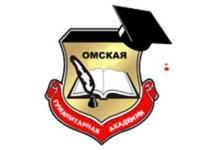 МЕТОДИЧЕСКИЕ УКАЗАНИЯ ПРАКТИЧЕСКОЙ ПОДГОТОВКИ ПРИ РЕАЛИЗАЦИИ ПРОИЗВОДСТВЕННОЙ ПРАКТИКИПРОИЗВОДСТВЕННАЯ ПРАКТИКА(ПРОФЕССИОНАЛЬНО-ТВОРЧЕСКАЯ ПРАКТИКА)К.М.03.03 (П)МагистратураНаправление подготовки: 44.04.01 Педагогическое образованиеНаправленность (профиль) программы: "Инновации в высшем образовании"Омск, 2022Составитель:доцент кафедры педагогики, психологии и социальной работыд.п.н., профессор Е.Н. АрбузоваРекомендованы решением кафедры педагогики, психологии и социальной работыПротокол от 25.03.2022 №8Зав. кафедрой, д.п.н., профессор Е.В. ЛопановаМетодические указания предназначены для организации практической подготовки в форме производственной практики (профессионально-творческой практики) обучающихся по направлению подготовки магистрантов «Педагогическое образование». Целью практической подготовки является углубление и закрепление теоретических знаний, полученных при обучении, развитие умений ставить задачи, анализировать полученные результаты и делать выводы, умений разрабатывать и реализовывать инновационные образовательные проекты (предложения).СОДЕРЖАНИЕ1 Общие положения2 Формы и способы проведения практической подготовки3 Содержание практической подготовки в форме производственной практики (профессионально-творческой практики)4 Требования к оформлению отчёта практической подготовки в форме производственной практики   (профессионально-творческой практики) Приложения1. Общие положенияПрактическая подготовка в форме производственной практики (профессионально-творческой практики) по направлению подготовки 44.04.01. «Педагогическое образование» проводится в соответствии с ФГОС ВО, графиком учебного процесса, учебным планом. Практическая подготовка в форме производственной практики (профессионально-творческая практика) является обязательной и представляет особый вид учебных занятий, непосредственно ориентированных на профессионально-практическую подготовку обучающихся.Раздел образовательной программы «Практика» реализуется в рамках   осуществления практической подготовки обучающихся. Практическая подготовка – это форма организации образовательной деятельности при освоении образовательной программы в условиях выполнения обучающимися определенных видов работ, связанных с будущей профессиональной деятельностью и направленных на формирование, закрепление, развитие практических навыков и компетенций по профилю «Психология образования». Методические указания составлены в соответствии с:Федеральным законом  N 273-ФЗ - Федеральный закон от 29 декабря 2012 года N 273-ФЗ «Об образовании в Российской Федерации»; Федеральным законом  N 403-ФЗ - Федеральный закон от 2 декабря 2019 г. N 403-ФЗ «О внесении изменений в Федеральный закон «Об образовании в Российской Федерации» и отдельные законодательные акты Российской Федерации»; Приказом N 885/390, соответственно - Положением о практической подготовке обучающихся, утвержденным  приказом Министерства науки и высшего образования Российской Федерации и Министерства просвещения Российской Федерации от 5 августа 2020 г. N 885/390 (зарегистрированным  Министерством юстиции Российской Федерации 11 сентября 2020 г., регистрационный N 59778).Положением о практической подготовке обучающихся, осваивающих основные образовательные программы высшего образования – программы бакалавриата, программы магистратуры в ЧУОО ВО «Омская гуманитарная академия» (одобренным  на заседании Студенческого совета протокол № 2 от 28.09.2020 г, одобренным решением Ученого совета ЧУОО ВО «ОмГА» протокол № 2 от 28.09.2020 года, утвержденным  Председателем Ученого совета пр.№ 122 от 28.09.2020 г).Практическая подготовка в форме производственной практики (профессионально-творческая практика) – это вид производственной работы, направленный на расширение и закрепление теоретических знаний, полученных в процессе обучения, приобретение и совершенствование практических навыков по избранной образовательной программе, подготовку к будущей профессиональной деятельности. В ходе прохождения производственной практики (профессионально-творческая практика)  происходит закрепление знаний по педагогическим, психологическим, управленческим дисциплинам, изучаемым в соответствии с учебным планом по направлению «Педагогическое образование», вырабатывают практические навыки и способствуют комплексному формированию общекультурных и профессиональных компетенций магистрантов.Целями практической подготовки в форме производственной  практики (профессионально-творческой) являются: развитие и совершенствование теоретических знаний и практических умений, необходимых для формирования универсальных и общепрофессиональных компетенций будущего специалиста в области инноваций в высшей школе  в соответствии с видами профессиональной деятельности и применительно кинновационно-образовательнойдеятельности организации ВО.Приобретение опыта профессионально-творческой деятельности, освоение способов решения конкретных научно-исследовательских задач в сфере инноваций в образовании, умения самостоятельно проектировать и реализовывать инновационный проект. К задачам практической подготовки в форме производственной  практики (профессионально-творческой) относятся:-изучение и анализ научно-педагогической и учебно-методической литературы по инновационному проектированию; - систематизация, расширение и закрепление полученных теоретическихи профессиональных знаний, развитие практических умений и навыковв инновационной деятельности;- освоение в соответствии с учебным планом различных видов областейи сфер профессиональной деятельности преподавателя высшей школы;- освоение в соответствии с учебным планом основных типов задачпрофессиональной деятельности;Место практической подготовки в форме производственной  практики (профессионально-творческой практики) в структуре ОП ВОПроизводственная практика (профессионально-творческая практика) базируется на изучении следующих дисциплин:- Методология и методика педагогического исследования;- Педагогические технологии в высшей школе- Инновационные процессы в образовании- Проектирование образовательных программ- Современные системы оценки качества образования- Производственная практика (научно-исследовательская работа 1)Производственная практика (профессионально-творческая практика) является продолжением производственной педагогической практики, научно-исследовательской работы 2,3, производственной технологической (проектно-технологической практики) в рамках выполнения выпускной квалификационной работы. Тема инновационного проекта и предложения должны коррелировать с тематикой  НИР согласовывается с руководителем практики от организации. Формы и способы проведения практической подготовки в форме производственной  практики (профессионально-творческой практики)Согласно Учебному плану направления подготовки 44.04.01  Педагогическое образование (уровень магистратуры) Производственная практика (профессионально-творческая практика)  проводится путем сочетания в календарном учебном графике периодов учебного времени для проведения практик с периодом учебного времени для проведения теоретических занятий. Непрерывная форма проведения производственной практики может быть установлена только в соответствии с Индивидуальным учебным планом обучающегося.Производственную практику (профессионально-творческая практика) магистранты проходят  в образовательных организациях, профиль деятельности которых соответствует избранной программе.Профильная организация должна отвечать следующим требованиям: наличие необходимой материально-технической базы; профиль деятельности организации, отвечающий профессиональным компетенциям направления подготовки;наличие квалифицированных сотрудников, привлекаемых к руководству практикой обучающихся. Область профессиональной деятельности выпускников, освоивших программу магистратуры, включает: образование, социальную сферу, культуру; органы государственной и муниципальной власти; академические и ведомственные научно-исследовательские организации; профессиональные образовательные организации, образовательные организации высшего образования, дополнительного профессионального образования. Базами производственной практики для направления подготовки 44.04.01 «Педагогическое образование» (уровень магистратуры) могут выступать организации (юридические лица), направление деятельности которых соответствует профилю подготовки обучающихся (профильные организации) – образовательные организации высшего образования; образовательные организации дополнительного профессионального образования, реализующие программы повышения квалификации и профессиональной переподготовки преподавателей высшей школы.В период практики обучающийся работает на кафедре или в подразделении, выполняющих функции согласно профилю образовательной программы обучающегося. Обучающиеся проходят практику на основе договоров с организациями (Приложение Е).Обучающиеся, совмещающие обучение с трудовой деятельностью, вправе проходить производственную практику по месту трудовой деятельности в случаях, если профессиональная деятельность, осуществляемая ими, соответствует требованиям к содержанию практики.В процессе прохождения практики обучающиеся находятся на рабочих местах и выполняют часть обязанностей штатных работников, как внештатные работники, а при наличии вакансии практикант может быть зачислен на штатную должность с выплатой заработной платы. Зачисление обучающегося на штатные должности не освобождает их от выполнения программы практики.Для лиц с ограниченными возможностями здоровья прохождение практики должно учитывать состояние здоровья и требования по доступности мест прохождения практики и аудиторий для получения консультаций у руководителя.Академия и профильная организация должны соответствовать условиям организации обучения, обучающихся с ограниченными возможностями здоровья, определяющегося адаптированной образовательной программой, а для инвалидов также в соответствии с индивидуальной программой реабилитации инвалида. Под специальными условиями для прохождения практики обучающимися с ограниченными возможностями здоровья и инвалидов понимаются условия обучения таких обучающихся, включающие в себя использование специальных образовательных программ и методов обучения и воспитания, специальных учебников, учебных пособий и дидактических материалов, специальных технических средств обучения коллективного и индивидуального пользования, предоставление услуг ассистента (помощника), оказывающего обучающимся необходимую техническую помощь, проведение групповых и индивидуальных коррекционных занятий, обеспечение доступа к зданиям организаций и другие условия, без которых невозможно или затруднено освоение образовательных программ обучающимися с ограниченными возможностями здоровья и инвалидов.Организация практической подготовки в форме производственной  практики (профессионально-творческой практики)Производственная практика (профессионально-творческая практика) проходит в соответствии с учебным планом в течение 4 недель на 1 курсе  (2семестр) и 2 недель на 2 курсе (3 семестр).Общее руководство практикой осуществляет Омская гуманитарная академия:заключает договоры с организациями, являющимися объектами практики;устанавливает календарные графики прохождения практики;осуществляет контроль за организацией и проведением практики, соблюдением её сроков и сроков отчетности магистрантов.Методическое руководство производственной практикой осуществляет кафедра Педагогики, психологии и социальной работы.Квалификация руководителей практики соответствует квалификационным характеристикам, установленным согласно Приказу Министерства труда и социальной защиты РФ «Об утверждении профессионального стандарта «Педагог профессионального обучения, профессионального образования и дополнительного профессионального образования» от 08.09.2015 г. № 608н.Перед убытием к месту прохождения практики обучающийся проходит инструктаж по технике безопасности, должен ознакомиться с программой практики, изучить рекомендуемую справочную и специальную литературу, проконсультироваться у руководителя практики ОмГА.Обязанности кафедры, ответственной за организацию практики (выпускающей кафедры): назначение руководителей практики из числа научно-педагогических работников, подготовка приказа о распределении студентов на практику, обеспечение предприятий и самих студентов программами практики, согласование программ практики с организациями – базами практики, методическое руководство, а также проведение организационного собрания студентов-практикантов и руководителей практики по разъяснению целей, содержания, порядка и контроля прохождения практики. Руководитель практики от организации:составляет рабочий график (план) проведения практики;осуществляет контроль за соблюдением сроков проведения практики и соответствием ее содержания требованиям, установленным ОПОП ВО;оказывает методическую помощь обучающимся при выполнении ими индивидуальных заданий, а также при сборе материалов к выпускной квалификационной работе в ходе преддипломной практики;оценивает результаты прохождения практики обучающимися.При проведении практики в профильной организации руководителем практики от организации и руководителем практики от профильной организации составляется совместный рабочий график (план) проведения практики (Приложение Г).Функции организации – базы практики и обязанности руководителя практики – представителя организациидолжны обеспечить эффективное прохождение практики. Функции руководителя практики от профильной организации возлагаются на высококвалифицированных специалистов определенных структурных подразделений.Руководитель практики от профильной организации:согласовывает индивидуальные задания, содержание и планируемые результаты практики;предоставляет рабочие места обучающимся;обеспечивает безопасные условия прохождения практики обучающимся, отвечающие санитарным правилам и требованиям охраны труда;проводит инструктаж обучающихся по ознакомлению с требованиями охраны труда, техники безопасности, пожарной безопасности, а также правилами внутреннего трудового распорядка;распределяет обучающихся по рабочим местам, контролирует соблюдение трудовой и производственной дисциплины практикантами, знакомит с организацией работ на конкретном рабочем месте, контролирует ведение дневников.По итогам практики руководитель практики – представитель организации готовит производственную характеристику – отзыв от организации. Данный отзыв прилагается к отчету о практике. Отзыв руководителя практики может отражать следующие моменты: характеристика обучающегося как специалиста, овладевшего определенным набором профессиональных компетенций; способность к организаторской и образовательной деятельности, к творческому и педагогическому мышлению, инициативность и дисциплинированность, направления дальнейшего совершенствования, недостатки и пробелы в подготовке обучающегося. Дается, как правило, качественная оценка выполнения студентом работ («отлично», «хорошо», «удовлетворительно» или «неудовлетворительно»).Во время прохождения практики необходимо подготовить письменный отчёт о прохождении практики. Отчет, соответствующий программе практики, индивидуальному заданию и требованиям по оформлению, следует сдать на кафедру и защитить.Подведение итогов практической подготовки в форме производственной  практики (профессионально-творческой практики)Срок сдачи магистрантами отчета по практике устанавливается кафедрой в соответствии с учебным планом и графиком учебного процесса. Руководитель практики от кафедры проверяет отчет на соответствие программе практики, индивидуальному заданию, наличию первичных документов, отражающих деятельность организации.Итоговая дифференцированная оценка по результатам прохождения практики определяется в сроки, устанавливаемые кафедрой. Перенос сроков защиты возможен только при прохождении магистрантом практики за пределами региона, а также при наличии иных уважительных причин по письменному заявлению обучающегося, и оформляется в установленном порядке. В процессе защиты обучающийся должен кратко охарактеризовать организацию, являющуюся базой практики, изложить основные выводы о деятельности организации, ответить на вопросы членов комиссии.Основными требованиями, предъявляемыми к отчету о практике и его защите, являются:Выполнение программы практики, соответствие разделов отчета разделам программы.Самостоятельность обучающегося при подготовке отчета.Соответствие заголовков и содержания разделов.Наличие выводов и предложений по разделам.Выполнение индивидуального задания, согласованного с научным руководителем.Соблюдение требований к оформлению отчета по практике.Полные и четкие ответы на вопросы комиссии при защите отчета.Оценки, используемые при защите отчета о практике, – «отлично», «хорошо», «удовлетворительно» и «неудовлетворительно».Критерии. Для получения оценки «отлично» необходимо продемонстрировать высокий уровень по всем требованиям, предъявляемым к содержанию и оформлению отчета о практике и его защите, правильно и полно ответить на вопросы членов комиссии.Для получения оценки «хорошо» необходимо продемонстрировать средний уровень (с незначительными отклонениями) по всем требованиям, предъявляемым к содержанию и оформлению отчета о практике и его защите, правильно ответить на вопросы членов комиссии.Для получения «удовлетворительной» оценки необходимо продемонстрировать допустимый уровень (с незначительными отклонениями) по всем требованиям, предъявляемым к содержанию и оформлению отчета о практике и его защите, поверхностно ответить на вопросы членов комиссии.«Неудовлетворительно» оценивается уровень «ниже допустимого» как минимум по одному требованию, предъявляемому к содержанию и оформлению отчета о практике и его защите. Положительная оценка по результатам защиты отчёта о практике вносится в ведомость и зачетную книжку магистранта.Обучающиеся, по уважительной или неуважительной причине не выполнившие программу практики, не защитившие отчеты о практике в установленный срок или получившие неудовлетворительную оценку при защите отчета, получают академическую задолженность, ликвидация которой документально оформляется и осуществляется в установленном порядке. 2. Содержание практической подготовки в форме производственной  практики (профессионально-творческой практики) на 1 курсеПо прибытии на место практики обучающийся должен пройти инструктаж по технике безопасности (отражается в дневнике практики первым пунктом и в совместном графике (Приложение В, Г)), затем ознакомиться с особенностями организации – базы практики:с организационной структурой образовательной организации, направлениями подготовки специалистов, характеристикой деятельности внутренних подразделений;с правами, обязанностями и ответственностью руководителей и работников организации;с нормативными материалами, на основе которых осуществляется образовательная, научно-педагогическая и научно-методическая деятельность.В соответствии с учебным планом Производственная практика (профессионально-творческая) включает следующие разделы:ОрганизационныйПодготовительный этапОсновной этап (проектировочный)Заключительный этап (реализации и оформления проекта)Подведение итоговПримерная тематика для инновационного проектированияРеализации основной профессиональной образовательной программы с использованием технологий дистанционного образования.Индивидуализация обучения в образовательной организации. Построение системы самоменеджментаобучающихся.Реализация концепции открытого образования по направлению …Влияние учебной дисциплины … по направлению … на формирование … компетенции.Применение активных методов обучения в обучении студентов дисциплине…Интерактивные педагогические технологии в обучении дисциплине …Информационные и коммуникационные технологии в обучении студентов вузаВыбор форм организации обучения (лекция, семинар, практика, деловая игра, кейс-стади, лабораторная работа и т.д.) в образовательном процессе по дисциплине…Субъект-субъектная модель в непрерывном образовании.Реализация андрагогической модели обучения в практике образовательной организацииПроектная деятельность преподавателя по созданию учебно-методического комплекса по дисциплине.Исследование процесса управления знаниями в современных образовательных системах.Влияние психологических особенностей современного студенчества (преподавательского состава) на успешность обучения.Деятельность преподавателя по созданию доброжелательной атмосферы в учебном процессе.Профессионально-педагогическая деятельность преподавателя вуза. Учет особенностей инженерной (предпринимательской и др.) деятельности в образовательном процессе.Адаптация студентов к условиям обучения в вузе. Проектирование и организация ситуаций совместной продуктивной деятельности преподавателя и студента.Влияние процесса взаимодействия студентов в процессе обучения на развитие их профессиональной и социально-личностной компетенций.Разработка системы мониторинга образовательной программы «….».Модели и методы самооценки деятельности в высшем профессиональном образовании.Организация самостоятельной учебной работы студентов по учебной дисциплине ….Компетентностный подход в разработке педагогических тестовых материалов по дисциплине ...Контроль и оценка результатов обучения в вышей школеПедагогическая техника как элемент педагогического мастерства преподавателя вузаПрофессионально-педагогическое общение преподавателя вузаРазвитие студенческой группы как коллектива Методические особенности обучения студентов учебной дисциплине … Разработка технологии обучения учебной дисциплине Примечание:Обучающийся имеет право предложить свою тему исследования, предварительно согласовав её с заведующим кафедрой Педагогики, психологии и социальной работы и научным руководителем при условии, что эта тема относится к проблематике управления в образованииТаблица 1 – Примерные этапы и виды работ, выполняемые обучающимися на практике:3. Содержание практической подготовки в форме производственной  практики (профессионально-творческой практики) на 2 курсеПо прибытии на место практики обучающийся должен пройти инструктаж по технике безопасности (отражается в дневнике практики первым пунктом и в совместном графике (Приложение В, Г)), затем ознакомиться с особенностями организации – базы практики:с организационной структурой образовательной организации, направлениями подготовки специалистов, характеристикой деятельности внутренних подразделений;с правами, обязанностями и ответственностью руководителей и работников организации;с нормативными материалами, на основе которых осуществляется образовательная, научно-педагогическая и научно-методическая деятельность.В соответствии с учебным планом Производственная практика (профессионально-творческая) включает следующие разделы:ОрганизационныйПодготовительный этапОсновной этап (проектировочный)Заключительный этап (реализации и оформления проекта)Подведение итоговПримерная тематика инновационных направлений в сфере инноваций в высшем образовании1. Внедрение инновационных процессов в образование2. Мотивация инновационной деятельности в работе педагога3. Педагогические инновации как основное условие реализации компетентностного подхода при подготовке специалистов в системе ВО4. Инновационные процессы в образовании5. Управление инновационными процессами в образовании6. Формирование личностной готовности к инновационной профессиональной деятельности преподавателя физического воспитания высшего учебного заведения7. Особенности личностно-ориентированного обучения на основе дистанционных технологий в высшем образовании8. Педагогические инновации как условие личностно-профессионального развития преподавателей высшей школы9. Педагогические инновации: их место и роль в подготовке преподавателя высшей школы10. Внедрение инновационных технологий в учебный процесс11. Формирование у педагогов готовности к инновационной деятельности в учреждении высшего образования12. Ценности образования и смысложизненные ориентации у студентов бакалавриата и магистратуры13. Электронное обучение как новый способ получения высшего образования14. Формирование иноязычной коммуникативной компетенции у студентов15. Формирование культуры профессионального общения студентов как направление работы эдвайзера16. Развитие творческого потенциала будущего специалиста на основе компетентностного подхода17. Проект как фактор командообразования в образовательной организацииПрофессиональный акмеологический потенциал будущих преподавателей вуза18. Противоречия в процессе обучения и методы их разрешения19. Моделирование системы оценки качества инноваций в высшем образовании20. Профессиональная подготовка будущих педагогов к воспитательной деятельности в современных условиях специального образовательного учреждения21. Качество инноваций в образовании в современной России: проблемы и перспективы22. Обмен опытом с зарубежными высшими учебными заведениями как основной фактор повышения уровня компетентности будущих специалистов23. Возможность стажировки в зарубежных странах: проблемы и перспективы24. Роль частных школ и вузов в современной системе образования: особенности их функционирования25. Инновации в системе образования России в 21 веке26. Информационно-коммуникационная среда образовательной организации27. Педагогические условия внедрения инновационных образовательных проектов в учебно-воспитательный процесс28. Становление и развитие системно-синергетической парадигмы в педагогике29. Формирование готовности коллектива преподавателей к самообразовательной и рефлексивной деятельности30. Управление процессом выявления и поддержки одарённых и талантливых детей в образовательной организации31. Управление инновационной деятельностью учреждения ВО32. Педагогические условия развития инновационного потенциала педагога в процессе непрерывного профессионального образования33. Инновационные подходы к развитию системы образования34. Развитие профессиональной компетентности современного педагога ВШ35. Инновационная педагогическая деятельность как фактор предупреждения эмоционального выгорания преподавателя вуза36. Модели управления инновационными процессами в образовательной среде37. Управление процессом развития профессионализма преподавателя в условиях инновационной деятельности вуза38. Инновационная среда образовательного учреждения как интегральное средство профессионального развития преподавателя39. Теоретические основы экспертизы инновационной деятельности в образовании40. Управление инновационным развитием открытой образовательной системы на основе формирования единого информационного пространства41. Инновации в системе образования в условиях современного рынка труда42. Управление воспитательной системой в инновационном общеобразовательном учреждении43. Развитие инновационного потенциала преподавателя в условиях вуза как самообучающейся организации44. Развитие педагогического коллектива вуза как фактор повышения качества инновационной деятельности45. Информационные потоки как средство управления инновационными процессами в вузе46. Управление развивающей средой инновационного образовательного учреждения47. Инновации как условие достижения метапредметных образовательных результатов студентов48. Факторы восприимчивости образовательных учреждений к новшествам49. Совершенствование методов информационно-функционального обеспечения поддержки и принятия управленческих решений в вузе50. Инновационная направленность педагогической деятельности51. Инновационная деятельность педагогов образовательной организации52. Развитие творческого потенциала преподавателя в процессе освоения педагогических инноваций53. Педагогические условия использования образовательных инноваций при подготовке педагогов54.Педагогические условия использования образовательных инноваций при подготовке педагогов 55. Критерии оценки инновационных образовательных проектов56. Экспертиза инновационных проектов в образовании57. Технологии разработки и освоения новшеств58. Развитие образовательного учреждения как инновационный процесс59. Проектирование образовательных систем.60. Технология проектирования педагогических систем.Примечание: Обучающийся имеет право предложить свою тему исследования, предварительносогласовав её с заведующим кафедрой педагогики, психологии и социальной работы инаучным руководителем при условии, что эта тема относится к проблематике инноваций в высшем образовании.Примечание:Обучающийся имеет право предложить свою тему исследования, предварительно согласовав её с заведующим кафедрой Педагогики, психологии и социальной работы и научным руководителем при условии, что эта тема относится к проблематике управления в образованииТаблица 1 – Примерные этапы и виды работ, выполняемые обучающимися на практике:Примерное содержание отчетаВведение (цели, задачи, описание рабочего места практики)	1. Организация исследовательской работы по теме проекта	2. Диагностический прояснение условий реализации проектов и рисков; материально-техническое обеспечение проекта3. Инновационное проектирование	3. Количественная и качественная обработка материалов реализации проекта Интерпретация результатов от внедрения проекта	4.Оформление паспорта инновационного проекта и его результатов	Заключение	Список использованной литературы	4.  Требования к оформлению отчёта за 1 и 2 курсСодержание отчета При составлении отчета о практике используются дневник и материалы, накопленные по каждой изученной теме программы.По итогам практики каждый обучающийся оформляет и передает на кафедру отчет о прохождении практики в виде пакета документов, состав которого включает в себя:Титульный лист (Приложение А). Задание на практику (Приложение Б). Дневник практики (Приложение В).Совместный рабочий график (план) проведения практики (Приложение Г).Отзыв-характеристика руководителя практики (Приложение Д).Договор о совместной деятельности по проведению практик студентов (Приложение Е).Заявление о прохождении производственной практики (Приложение Ж).Приказ (распоряжение) о приеме на практику и закреплении руководителя (Приложение И).Содержание (наименования разделов отчета с указанием номеров страниц).Основная часть отчета включает: Во введении дается общая характеристика конкретного рабочего места. Здесь также описываются задания, полученные практикантами от руководителей, указываются способы их выполнения.Втематических разделах:приводятся сведения об организации проектной деятельности;дается анализ и интерпретация результатов диагностического этапа проектирования;описывается работа по инновационному проектированию и реализации проекта в высшем образовательном учреждении.В заключении подводятся итоги практики, формулируются выводы, уточняется паспорт проекта.Список использованных источников.Приложения (иллюстрации, таблицы, текст вспомогательного характера). Отчет о прохождении практики должен включать в себя развернутое изложение содержания работы практиканта и полученных им результатов. Рекомендуемый объём отчета: 25-45 страниц.Требования к оформлению отчета изложены в Положении о правилах оформления письменных работ и отчётов обучающихся ОмГА с которыми можно ознакомиться по ссылке http://omga.su/sveden/files/pol_o_prav_oform.pdfКафедра педагогики, психологии и социальной работыОТЧЕТО ПРАКТИЧЕСКОЙ ПОДГОТОВКЕ(ПРОИЗВОДСТВЕННАЯ ПРАКТИКА)Вид практики: Производственная практикаТип практики: Профессионально-творческая практикаВыполнил(а):  __________________________________Фамилия И.О.Направление подготовки: 44.04.01 Педагогическое образование Направленность (профиль) программы Инновации в высшем образованииФорма обучения: ________________________________Руководитель практики от ОмГА:_______________________________________________Уч. степень, уч. звание, Фамилия И.О._____________________подписьМесто прохождения практики: (адрес, контактные телефоны):  __________________________________________________________________________________________________Руководитель принимающей организации:  ______________      ________________________________________________________ подпись                     (должность, Ф.И.О., контактный телефон)
м.п.Омск,  20__Кафедра педагогики, психологии и социальной работыЗадание для практической подготовки(производственная практика)_____________________________________________________Фамилия, Имя, Отчество студента (-ки)Направление подготовки: 44.04.01 Педагогическое образованиеНаправленность (профиль) программы Инновации в высшем образованииВид практики: Производственная практикаТип практики: Профессионально-творческая практикаИндивидуальные задания для практической подготовки:1. Анализ научно-педагогических публикаций по теме проекта2. Разработка критериев и показателей оценки результатов проектирования3. Подбор диагностических методик для внедрения инновационного проекта4. Проведение диагностики исходного состояния изучаемых явлений, процессов, определение педагогических условий и рисков т.д.5. Анализ и интерпретация результатов внедрения инновационного поекта6. 7. Разработка паспортов инновационного предложения и проектаДата выдачи задания:    __.__________.20__ г.Руководитель практики от ОмГА:  ____________    Руководитель практики: _____________    Задание принял(а) к исполнению: _____________Приложение ВДНЕВНИК ПО ПРАКТИЧЕСКОЙ ПОДГОТОВКЕ( ПРОИЗВОДСТВЕННАЯ ПРАКТИКА)Подпись обучающегося__________________Подпись руководителя практики 
от принимающей организации _____________________________Приложение ГЧастное учреждение образовательная организация высшего образования «Омская гуманитарная академия»СОВМЕСТНЫЙ  РАБОЧИЙ ГРАФИК (ПЛАН) ПРОГРАММЫ ПРАКТИЧЕСКОЙ ПОДГОТОВКИ (ПРОИЗВОДСТВЕННАЯ ПРАКТИКА) __________________________________________________________________ (Ф.И.О. обучающегося) Направление подготовки: 44.04.01 Педагогическое образованиеНаправленность (профиль) программы Инновации в высшем образованииВид практики: Производственная практикаТип практики: Профессионально-творческая практикаРуководитель практики от ОмГА ________________________________________________                                                          (Уч. степень, уч. звание, Фамилия И.О.) Наименование профильной организации _____________________________________________________________________________________________________________________Руководитель практики от профильной организации_________________________________(должность Ф.И.О.) ____________________________________________________________________________Заведующий кафедрой ППиСР:	__________________ / ___________________подписьРуководитель практики от ОмГА	___________________ / ____________________подписьРуководитель практики от профильной организации ______________/ _________________      подписьПодпись _____________________________________________________________________       в родительном падеже: должность, ФИО руководителя практики от профильной организацииудостоверяю______________   __________________________________________________           подпись	                 Должность, ФИО должностного лица, удостоверившего подпись М.П.Приложение ДОТЗЫВ-ХАРАКТЕРИСТИКАСтудент (ка)_______________________________________________________________________направления подготовки_____________________________________________________________ _________________________________________________________________ ЧУОО ВО «ОмГА»
проходил(а) производственную практику в________________________________________________________________________________________________________________________________________
(наименование организации, адрес)В период прохождения практической подготовки при реализации производственной  практики студент(ка) выполнял(а) следующие виды деятельности: ______________________________________________________________________________________________________________________________________________________________________________________________________________________________________________________________________________________________________________________________________________________________В ходе практической подготовки при реализации производственной  практики проявил(а)  следующие умения и навыки:
________________________________________________________________________________________________________________________________________________________________________________________________________________________________________________________________________________________________________________________________________Замечания: ________________________________________________________________________________________________________________________________________________________________________________________________________________________________________________________________________________________________________________________________________
Общая характеристика уровня сформированности компетенций по итогам прохождения практической подготовки при реализации производственной  практики: _______________________________________________________________________________________________________________________________________________________________________________________________________________________________________________Рекомендуемая оценка _________________________
Руководитель практики от профильной организации________________________подписьПодпись _____________________________________________________________________       в родительном падеже: должность, ФИО руководителя практики от профильной организацииудостоверяю ______________     _________________________________________________           подпись	                 Должность, ФИО должностного лица, удостоверившего подпись М.П.Приложение 5Договор о практической подготовке обучающихся, заключаемый между организацией, осуществляющей образовательную деятельность, и организацией, осуществляющей деятельность по профилю соответствующей образовательной программыг.Омск								"___"_____________20___г.     Частное учреждение образовательная организация высшего образования «Омская гуманитарная академия»,								именуемое  в дальнейшем "Организация", в лице  Ректора					,действующего на основании 		Устава							,с одной стороны, и _____________________________________________________,именуем_____ в   дальнейшем    "Профильная   организация",    в      лице______________________________________________, действующего на основании______________________________________________________, с другой стороны,именуемые по отдельности "Сторона",   а вместе   - "Стороны",   заключилинастоящий Договор о нижеследующем.1. Предмет Договора1.1. Предметом настоящего Договора является организация практической подготовки обучающихся (далее - практическая подготовка).1.2. Образовательная программа (программы), компоненты образовательной программы, при реализации которых организуется практическая подготовка, количество обучающихся, осваивающих соответствующие компоненты образовательной программы, сроки организации практической подготовки, согласуются Сторонами и являются неотъемлемой частью настоящего Договора (приложением 1).1.3. Реализация компонентов образовательной программы, согласованных Сторонами в приложении № 1 к настоящему Договору (далее - компоненты образовательной программы), осуществляется в помещениях Профильной организации, перечень которых согласуется Сторонами и является неотъемлемой частью настоящего Договора (приложение № 2).2. Права и обязанности Сторон2.1. Организация обязана:2.1.1 не позднее, чем за 10 рабочих дней до начала практической подготовки по каждому компоненту образовательной программы представить в Профильную организацию поименные списки обучающихся, осваивающих соответствующие компоненты образовательной программы посредством практической подготовки;2.1.2 назначить руководителя по практической подготовке от Организации, который:обеспечивает организацию образовательной деятельности в форме практической подготовки при реализации компонентов образовательной программы;организует участие обучающихся в выполнении определенных видов работ, связанных с будущей профессиональной деятельностью;оказывает методическую помощь обучающимся при выполнении определенных видов работ, связанных с будущей профессиональной деятельностью;несет ответственность совместно с ответственным работником Профильной организации за реализацию компонентов образовательной программы в форме практической подготовки, за жизнь и здоровье обучающихся и работников Организации, соблюдение ими правил противопожарной безопасности, правил охраны труда, техники безопасности и санитарно-эпидемиологических правил и гигиенических нормативов;2.1.3 при смене руководителя по практической подготовке в 2–х дневный срок сообщить об этом Профильной организации;2.1.4 установить виды учебной деятельности, практики и иные компоненты образовательной программы, осваиваемые обучающимися в форме практической подготовки, включая место, продолжительность и период их реализации;2.1.5 направить обучающихся в Профильную организацию для освоения компонентов образовательной программы в форме практической подготовки;2.1.6 _________________(иные обязанности Организации).2.2. Профильная организация обязана:2.2.1 создать условия для реализации компонентов образовательной программы в форме практической подготовки, предоставить оборудование и технические средства обучения в объеме, позволяющем выполнять определенные виды работ, связанные с будущей профессиональной деятельностью обучающихся;2.2.2 назначить ответственное лицо, соответствующее требованиям трудового законодательства Российской Федерации о допуске к педагогической деятельности, из числа работников Профильной организации, которое обеспечивает организацию реализации компонентов образовательной программы в форме практической подготовки со стороны Профильной организации;2.2.3 при смене лица, указанного в пункте  2.2.2, в 2-х дневный срок сообщить об этом Организации;2.2.4 обеспечить безопасные условия реализации компонентов образовательной программы в форме практической подготовки, выполнение правил противопожарной безопасности, правил охраны труда, техники безопасности и санитарно-эпидемиологических правил и гигиенических нормативов;2.2.5 проводить оценку условий труда на рабочих местах, используемых при реализации компонентов образовательной программы в форме практической подготовки, и сообщать руководителю Организации об условиях труда и требованиях охраны труда на рабочем месте;2.2.6 ознакомить обучающихся с правилами внутреннего трудового распорядка Профильной организации, _____________________________________________________________________________________________________________;(указываются иные локальные нормативные акты Профильной организации)2.2.7 провести инструктаж обучающихся по охране труда и технике безопасности и осуществлять надзор за соблюдением обучающимися правил техники безопасности;2.2.8 предоставить обучающимся и руководителю по практической подготовке от Организации возможность пользоваться помещениями Профильной организации, согласованными Сторонами (приложение № 2 к настоящему Договору), а также находящимися в них оборудованием и техническими средствами обучения;2.2.9 обо всех случаях нарушения обучающимися правил внутреннего трудового распорядка, охраны труда и техники безопасности сообщить руководителю по практической подготовке от Организации;2.2.10 _____________(иные обязанности Профильной организации).2.3. Организация имеет право:2.3.1 осуществлять контроль соответствия условий реализации компонентов образовательной программы в форме практической подготовки требованиям настоящего Договора;2.3.2 запрашивать информацию об организации практической подготовки, в том числе о качестве и объеме выполненных обучающимися работ, связанных с будущей профессиональной деятельностью;2.3.3 __________________(иные права Организации).2.4. Профильная организация имеет право:2.4.1 требовать от обучающихся соблюдения правил внутреннего трудового распорядка, охраны труда и техники безопасности, режима конфиденциальности, принятого в Профильной организации, предпринимать необходимые действия, направленные на предотвращение ситуации, способствующей разглашению конфиденциальной информации;2.4.2 в случае установления факта нарушения обучающимися своих обязанностей в период организации практической подготовки, режима конфиденциальности приостановить реализацию компонентов образовательной программы в форме практической подготовки в отношении конкретного обучающегося;2.4.3 ___________(иные права Профильной организации).3. Срок действия договора3.1. Настоящий Договор вступает в силу после его подписания и действует до полного исполнения Сторонами обязательств.4. Заключительные положения4.1. Все споры, возникающие между Сторонами по настоящему Договору, разрешаются Сторонами в порядке, установленном законодательством Российской Федерации.4.2. Изменение настоящего Договора осуществляется по соглашению Сторон в письменной форме в виде дополнительных соглашений к настоящему Договору, которые являются его неотъемлемой частью.4.3. Настоящий Договор составлен в двух экземплярах, по одному для каждой из Сторон. Все экземпляры имеют одинаковую юридическую силу.Адреса, реквизиты и подписи СторонПриложение 7Образец заявления для прохождения производственной практики  ЗАЯВЛЕНИЕ о практической подготовке обучающихсяПрошу направить для прохождения программы в форме практической подготовки при реализации производственной практики (профессионально-творческая практика) в ___________________________________________________________________________________________________________________________________Даю свое согласие на прохождение практики вне места жительства (места пребывания в период освоения образовательной программы)(для обучающихся, проходящих практику вне места жительства г. Омск /места пребывания в период освоения образовательной программы г. Омск)Для обучающихся, проходящих практику в г. Омск, согласие не требуется .Контактная информация:_______ _____________________________________и назначить руководителем практики от ОмГА:__________________________________________________________________(Ф.И.О., должность преподавателя)Руководителем практики от профильной организации:__________________________________________________________________(Ф.И.О., должность руководителя практики)Обучающийся ____________________________				                         ___________Ф.И.О. (полностью) 									               (подпись)Руководитель практики				__________________________	                                                                                               ___________(Ф.И.О., должность преподавателя)							                 (подпись)Зав. кафедрой__________________________	                                                       ___________(Ф.И.О., должность)							                                                      (подпись)______________дата (за 14 дней до прохождения практики)Приложение ИИНДИВИДУАЛЬНЫЙ ПЛАН ПРОФЕССИОНАЛЬНО-ТВОРЧЕСКОЙ ПРАКТИКИмагистранта курса магистратуры  «Инновации в высшей школе»_________________________________________________________________(фамилия, имя, отчество)Место прохождения практики ________________________________________Сроки практики: с ______________ по ________________ 20___ г.Научный руководитель: _____________________________________________(должность, фамилия, инициалы)Подпись заведующего кафедрой________________________Подпись руководителя практики______________________________________Подпись научного руководителя______________________________________Подпись магистранта________________________________________________Дневник прохождения профессионально-творческой практикиХАРАКТЕРИСТИКА Дает куратор-наставник от образовательного учреждения Магистрант  ________________________________________________  курса  ______ направление  Педагогическое  образование,  направленность  «Инновации в высшем образовании» проходил (а) производственную практику в (название ОУ) _____________________________________________________ За период (профессионально-творческой) практики с ________________________ по ________________ 20_____ года он (а) показал (а) себя _____________________________________________________________________________ _____________________________________________________________________________ _____________________________________________________________________________ _____________________________________________________________________________ (оценка отношения к практике, уровень теоретической подготовленности, своевременность выполнения заданий и поручений, аккуратность в ведении документации, активность в работе, инициативность, дисциплинированность). 
Проведение (научно-исследовательской, учебно-методической) работы _____________________________________________________________________________ _____________________________________________________________________________ _____________________________________________________________________________ _____________________________________________________________________________ (оценка уровня владения педагогическими знаниями, умениями и навыками, умение управлять группой, творческий подход к построению и проведению учебных занятий, отношение обучаемых к преподавателю-практиканту). При  проведении  занятий  практикант  (ка)  _____________________________________________________ показал(а) _____________________________________________________________________________ _____________________________________________________________________________ _____________________________________________________________________________ _____________________________________________________________________________ (степень владения технологией профессионального обучения, методами получения обратной связи, профессиональная эрудиция). Выполнение заданий руководителя практики _____________________________________________________________________________ _____________________________________________________________________________ _____________________________________________________________________________ Рекомендуемая оценка: _________________________________________________ Куратор-наставник: _________________________________/ ___________________ 
«____»________________20_____Приложение КПаспорт инновационного предложения

Приложение ЛПАСПОРТ ИННОВАЦИОННОГО ПРЕДЛОЖЕНИЯ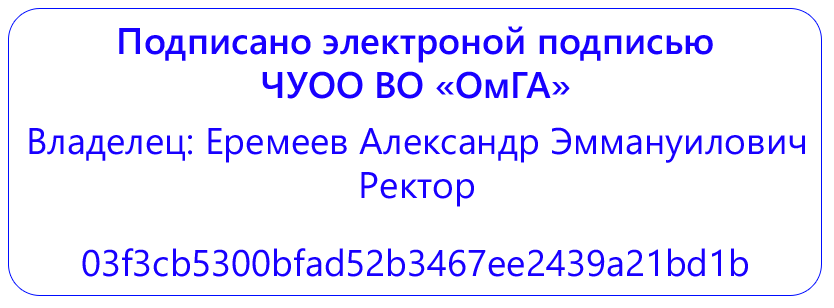 Частное учреждение образовательная организация высшего образования
«Омская гуманитарная академия»Кафедра «Педагогики, психологии и социальной работы»№п/пЭтапыВиды и содержание работ1.ОрганизационныйПроведение установочной конференции. Знакомство с целями и задачами практики2.ПодготовительныйэтапЗнакомство с целями, задачами,требованиями к данной практике иформой отчетности. Согласование ивыдача индивид.задания. Изучениеметодических рекомендаций попрактике. Инструктаж по техникебезопасности.3.Основной этап (проектировочный)Работа в структурных подразделениях(кафедрах) высшего учебного заведения.Выполнениеиндивидуальных заданий: различныевиды  самостоятельной работы с цельюучастия в подготовке и созданииинновационных образовательных проектов различных направлений  иформатов; сбор, аккумулирование ианализ информации для подготовкиинновационного проекта; участие в разработкеаналитического обоснования дляинновационного проектирования и медиамодели-рования, а также участие в разработкеконцепции инновационного проекта; работа состатистикой, официальнымиматериалами, данными опросов обществ.мнения и др. виды работ, выполняемыемагистрантами самостоятельно.4.ЗаключительныйэтапОформление паспорта инновационного проекта (предложения). Определение условий реализации проектаРеализация инновационного проекта5.Подведение итоговПодведение итогов и составление отчета:систематизация, анализ, обработка соб-ранного в ходе практики материала,оформление инновационного проекта (предложения) и его результатов, индивидуального плана и дневника, отчета.Предоставление отчѐта руководителюпрактики. Исправление замечаний.№п/пЭтапыВиды и содержание работ1.ОрганизационныйПроведение установочной конференции. Знакомство с целями и задачами практики2.ПодготовительныйэтапЗнакомство с целями, задачами,требованиями к данной практике иформой отчетности. Согласование ивыдача индивид.задания. Изучениеметодических рекомендаций попрактике. Инструктаж по техникебезопасности.3.Основной этап (проектировочный)Работа в структурных подразделениях(кафедрах) высшего учебного заведения.Выполнениеиндивидуальных заданий: различныевиды  самостоятельной работы с цельюучастия в подготовке и созданииинновационных образовательных проектов различных направлений  иформатов; сбор, аккумулирование ианализ информации для подготовкиинновационного проекта; участие в разработкеаналитического обоснования дляинновационного проектирования и медиамодели-рования, а также участие в разработкеконцепции инновационного проекта; работа состатистикой, официальнымиматериалами, данными опросов обществ.мнения и др. виды работ, выполняемыемагистрантами самостоятельно.4.ЗаключительныйэтапОформление паспорта инновационного проекта (предложения). Определение условий реализации проектаРеализация инновационного проекта5.Подведение итоговПодведение итогов и составление отчета:систематизация, анализ, обработка соб-ранного в ходе практики материала,оформление инновационного проекта (предложения) и его результатов, индивидуального плана и дневника, отчета.Предоставление отчѐта руководителюпрактики. Исправление замечаний.Приложение АЧастное учреждение образовательная организация высшего образования «Омская гуманитарная академия»№Дата(диапазон дат)Вид деятельностиПодпись руководителя практики от принимающей организациио выполнении123456789101112№Сроки проведенияПланируемые работы1.Инструктаж по технике безопасности2.Описание рабочего места в организации/учрежденииВО3Анализ научно-педагогических публикаций по теме инновационного проекта в образовании4Разработка критериев и показателей оценки результатов инновационногопроектирования5Подбор литературы и медиа-ресурсов для разработки инновационного проекта в ВО6Разработка паспорта инновационного проекта (предложения)7Реализация проекта8Анализ и интерпретация результатов внедрения проекта9Проведение опытной работы на формирующем этапе10Подготовка и предоставление отчета о прохождении практики.Профильная организация:Организация:__________________________________________(полное наименование)Адрес:_________________________________________________________________________Частное учреждение образовательная организация высшего образования «Омская гуманитарная академия»_____________________(полное наименование)Адрес:644105, г.Омск, ул. 4 Челюскинцев,2А__________________________________________Ректор                      А.Э.Еремеев(наименование должности, фамилия, имя, отчество (при наличии)М.П. (при наличии)(наименование должности, фамилия, имя, отчество (при наличии)М.П. (при наличии)Дата (период)Содержание планируемой работыОтметка научного руководителя о выполненииРазделы (этапы) практикиСроки выполнения раздела, этапа и предусмотренных заданийСодержание выполняемой работыЗамечания руководителяПодпись руководителя
Общая информация
Общая информация
Тема инновационного предложения
Школа – лаборатория дидактическойинноватики
Направление в рамках ФИП
Новое качество и новое содержание образования: 

- развитие институциональных форм продуктивной исследовательской и проектной деятельности учащихся и преподавателей на всех уровнях образования; 

- внедрение в учебный процесс современных образовательных технологий (симуляторов, тренажеров, проектных методов обучения); 

- разработка эффективных моделей и механизмов реализации ФГОС нового поколения на всех уровнях образования; 

- создание новых систем оценки качества образования;

- разработка и внедрение компетентностных контрольно-оценочных средств на разных уровнях образования.
Проект реализуется (сведения о разработчиках)
Муниципальное бюджетное образовательное учреждение средняя общеобразовательная школа с углубленным изучением отдельных предметов № 85 г. Н.Новгорода

Сайт: http://school85-nn.narod.ru/
Назначение и область применения результатов и продуктов проекта
Назначение и область применения результатов и продуктов проекта
Категории благополучателей
- обучающиеся и их родители;

- учреждения среднего общего образования, дополнительного образования;

- методические объединения и службы, муниципальные системы образования,

- учреждения высшего и дополнительного профессионального педагогического образования;

- профессиональные сообщества образовательных сетей и информационных комплексов; 

- педагоги-инноваторы, реализующие инновационные методы обучения и воспитания и т.д.
Сфера применения 
Образовательный процесс общего образования
Краткое содержание инновационной идеи
Культуросообразная и культуротворческая инициатива – «лаборатория дидактической инноватики», совместно выдвигаемая теоретиками и практиками образования, призвана формировать контур перспективных инфраструктурных моделей инновационного образования, в которых представители педагогической науки и практикующие педагоги становятся соавторами новой образовательной реальности.

Миссия «Школы – лаборатории дидактической инноватики» - выращивание «инновационного человека», субъекта инновационной деятельности, способного к непрерывному саморазвитию и преобразованию на этой основе окружающей реальности. Для этого вся образовательная система должна строиться как инновационная, интегрирующая научный потенциал и проектную культуру.
Характеристика концепции инновационного предложения
Характеристика концепции инновационного предложения
Цель
достижение эффекта развития базовых способностей личности в процессах общего образования через построение принципиально нового типа образовательной практики - антропрактики, определяемой новым типом содержания образования и новой моделью педагогического профессионализма
Задачи
1. Разработать возрастно-нормативные модели развития и построить на их основе возрастно-ориентированную систему педагогической деятельности на каждой ступени образования..

2. Реализовать комплексный подход к построению содержания образования как соединения (интеграции) базового общего (начального, основного и среднего), углубленного и дополнительного образования, а также содержания «скрытого» образования («уклада жизни» учреждения), в единстве обучения, воспитания и развития. 

3. Обеспечить полидисциплинарность и метапредметность общего образования через разработку и внедрение современных инфраструктурных образовательных решений.

4. Разработать и апробировать «задачную» образовательную технологию как общее методологическое основание конструирования предметного содержания отдельных учебных предметов, и организации образовательного процесса в целом. 

5. Культивировать (в том числе и на основе IТ-технологии) со-бытийные детско-взрослые общности.

6. Апробировать технологии организации исследовательской и проектной деятельности, научно-технического творчества учащихся, реализации социально-образовательных проектов в региональном и мировом поликультурном пространстве.

7. Обеспечить реализацию в образовательном процессе IТ-технологий в качестве инструмента формирования и структурирования образовательного сообщества, обеспечения интерактивных и оптимизации индивидуальных режимов работы ученика, продвижения его творческой инициативы и ресурса ее развития на основе комплексной общественной и полипрофессиональной экспертизы.
Ожидаемые результаты
1. Основные образовательные программы основного общего и среднего (полного) образования.

2. Рабочие учебные программы и программы внеурочной деятельности, построенные на основе задачной образовательной технологии. 

3. Технологические карты проектирования и сценирования «образовательных событий».

4. Технологический пакет создания инновационной дидактической инфраструктуры развивающего образования в конкретном ОУ. 

5. Методические рекомендации по организации со-бытийных детско – взрослых общностей в социально – образовательном пространстве.

6. Технологические карты построения пространств для реализации разнообразных творческих замыслов обучающихся, проявления инициативных действий в группах сверстников и разновозрастных группах на основе проектно – деятельностной кооперации. 

7. Модель нового педагогического профессионализма и программы научно-сервисного сопровождения профессионального развития педагогов.

8. Пакет контрольно – измерительных материалов по оценке качества школьного образования в условиях реализации заявленных в проекте инновационных механизмов

9. Мониторинг качества инновационной деятельности Школы – лаборатории инновационного образования

10 Экспертные карты внешней оценки эффективности разработанных инновационных механизмов
Особенности технологии реализации инновационного предложения 
Особенности технологии реализации инновационного предложения 
Концептуальные подходы и принципы проектирования
Предмет деятельности лаборатории дидактической инноватики связан с поиском ответов на следующие главные вопросы: «Что, с точки зрения психологии развития, должно происходить по норме развития, и как эта норма может быть обеспечена средствами педагогики развития?». Непосредственно с этими - центральными вопросами связаны и другие - более конкретные: «Из чего развивается (предпосылки и условия)? Что преобразуется в развитии (структура объекта)? Как осуществляется развитие (исходные противоречия, механизмы и движущие силы)? Куда и во что нечто развивается (направление, формы и результаты развития)?».

Регуляторами деятельности лаборатории дидактической инноватики выступают следующие принципы антропологического подхода:

1. Принцип культивирования со-бытийных детско-взрослых образовательных общностей

2. Принцип конструирования деятельностного содержания образования как системы задач (учебных, проектных, исследовательских и т.п.)

3. Задачная образовательная технология как принцип организации образовательного процесса в целом и изучения конкретного учебного предмета в частности

4. Принцип согласованности ценностно-смыслового, и нормативно - деятельностного пластов содержания развития человека на разных ступенях образования, типов образовательных процессов и типов ситуаций развития через соответствие ступеней образования периодам развития, содержания образования возрастным нормам развития, образовательных программ возрастно-нормативным моделям

5. Принцип метапредметности и полидисциплинарности
Используемые технологии и механизмы реализации
Смысл деятельности лаборатории дидактической инноватики состоит в том, чтобы в режиме проектно – деятельностной кооперации науки и практики 1) сформулировать, обсудить и «принять» современные принципы образования; 2) на основе выделенных принципов разработать и внедрить технологическую модель образовательного процесса, обеспечивающую практическое воплощение следующих инновационных механизмов антропологической перспективы отечественного образования: 

- механизма общественного развития средствами образования через культивирование со-бытийных детско-взрослых образовательных общностей.;

- механизм культурно – исторического наследования опыта человечества, инструментальной основой реализации которого выступает задачная образовательная технология;

- механизм онтогенеза человеческой реальности, обеспечивающийся конструированием возрастно-нормативных моделей развития на разных образовательных ступенях, нормативных моделей образовательного процесса и возрастно – ориентированных моделей профессиональной педагогической деятельности на этих ступенях.
Проектные события
1.     Проблемно-проектные семинары по вопросам разработки и внедрения задачной образовательной технологии, проектирования и сценирования образовательных событий.

2.     Профессионально – общественное обсуждение основных образовательных программ основного общего и среднего (полного) образования

3.     Проектные мастер-классы по инновационным механизмам антропологической перспективы отечественного образования
Критерии и показатели результативности проекта
Критерии и показатели результативности проекта
Критерии и показатели результативности проекта
Содержательно-деятельностный эффект
Содержательно-деятельностный эффект
экспериментальная апробация фундаментальных и прикладных исследований в области дидактической инноватики, подтверждающая влияние принципиально нового содержания образования и нового педагогического профессионализма на эффективность развития базовых способностей личности в образовательных процессах
Организационно-управленческий эффект
Организационно-управленческий эффект
создание нормативной; программно – методической базы; разработка и апробация инфраструктурных решений по реализации инновационных механизмов антропологической перспективы отечественного общего образования
Образовательный эффект
Образовательный эффект
формирование проектных практико-преобразующих компетенций и высокого уровня готовности к инновационной деятельности субъектов образовательного процесса; организация на основе проектно-деятельностной кооперации образовательных сообществ, способных оказывать влияние на качество реализации тех или иных направлений новой государственной стратегии развития образования
Формы тиражирования результатов
Формы тиражирования результатов
Обобщение полученного опыта в публикациях разного уровня
Статьи, сборники авторских разработок, монографии и т.п., выступления на конференциях регионального, межрегионального значения.
Разработка методических рекомендаций
Технологические карты проектирования и сценирования «образовательных событий», организации со-бытийных детско – взрослых общностей, построения пространств проектно-деятельностной кооперации

Рабочие учебные программы и программы внеурочной деятельности, построенные на основе задачной образовательной технологии
Экспонирование инновационных разработок 
Систематизированный ресурсный пакет инновационных проектов, информационных карт инновационного педагогического опыта. 

Медиатека образовательных событий

Проблемно-обучающие семинары, мастер-классы педагогов – инноваторов, педагогические мастерские, студии и т.п.

 
Контактная информация
Контактная информация
телефон/факс:

e-mail:
(831) 226-69-60

k28sch85@yandex.ru
Общая информация
Общая информация
Тема инновационного предложения
Школа интеллектуального партнерства
Направление в рамках ФИП
Развитие системы поддержки талантливых детей
Проект реализуется (сведения о разработчиках)
Муниципальное бюджетное образовательное учреждение Гимназия №14 г. Выксы Нижегородской области

Адрес сайта: www/gym14.ru/  

Назначение и область применения результатов и продуктов проекта

Назначение и область применения результатов и продуктов проекта
Категории благополучателей
Руководители ОУ, педагоги
Сфера применения
Образование
Краткое содержание инновационной идеи
Идея создания школы интеллектуального партнёрства в муниципальном образовательном пространстве городского округа город Выкса разрабатывается в соответствии с требованиями национальной образовательной инициативы «Наша новая школа», касающимися создания современных моделей школьного образования, вовлекающих школьников в исследовательские проекты и творческие занятия, чтобы они научились изобретать, понимать и осваивать новое, выражать собственные мысли, принимать решения и помогать друг другу, формулировать интересы и осознавать возможности.

При этом исходным положением нашего инновационного предложения является ориентация на формирование высокого уровня интеллекта школьников как основы творческого развития личности. По данным исследователей психологии интеллекта, хорошая адаптация к социальной среде, эмоциональная уравновешенность, независимость, высокая и продолжительная творческая активность наблюдаются тогда, когда высокая креативность сочетается с высоким уровнем интеллекта. Признаком сформированности творческих качеств личности, высокого уровня развития интеллекта, их признания в социуме, как правило, является достижение высоких результатов в конкретной сфере профессиональной деятельности. Так навыки проектирования, исследования, конструирования вне сферы профессионального образования и профессиональной деятельности, как правило, не получают общественного признания (т.е. не выходят за рамки персональных увлечений и личного досуга).

Построение школы интеллектуального партнерства мы связываем с сетевыми (и, конкретно, – дистанционными) формами образования, занимающими все более прочные позиции в современном мире. Здесь имеются в виду сетевые образовательные программы. Данный вид образовательных программ адекватно отражает инновационное содержание, т.к. сама программа представляет собой модель гибкого компенсирующего взаимодействия разнотипных образовательных программ и их отдельных модулей: предметных, междисциплинарных, дополнительных курсов, кейсов, практикумов, тренингов и тестовых систем. 

Характеристика концепции инновационного предложения

Характеристика концепции инновационного предложения
Цель
Создание и внедрение модели «школа интеллектуального партнерства» как организационной формы открытого образования постиндустриального общества, механизма возрастной и психологической идентификации современного человека как субъекта инновационной деятельности. 
Задачи
1. Разработать возрастно-нормативные модели развития обучающихся, являющиеся основанием для проектирования гуманитарных антропопрактик на начальной, основной и старшей ступенях образования в гимназии.

2. Разработать и внедрить возрастно-ориентированные системы педагогической деятельности, соответствующие возрастно-нормативным моделям развития обучающихся.

3. На основе концепции полного образования построить модель интеграции базового общего (начального, основного и среднего), углубленного и дополнительного образования, а также содержания «скрытого» образования («уклада жизни» гимназии).

4. На основе концепции поликультурного образования сформировать субъекта инновационной деятельности, способного строить культурный диалог и кооперации для развития и продвижения своих идей в мировом поликультурном пространстве.

5. На основе антропологического подхода создать Интернет-пространство гимназического образования, связанное с формированием детско-взрослого образовательного сообщества и реализацией форм субъектности ребенка в этом сообществе.

6. На основе концепции социального партнерства создать механизмы реализации культурно-образовательных проектов различного масштаба и формирования инновационной деятельности в профессиональном сообществе на основе сетевой организации.

7. Разработать и осуществить единую инновационную политику на основе определения системы стратегий, проектов, программ; ресурсного обеспечения и контроля за ходом инновационной деятельности; подготовки и обучения педагогов; формирования целевых коллективов, групп, осуществляющих решение инновационных проектов, создания инновационной среды. 
Ожидаемые результаты
Результатами инновационной деятельности ФИП являются:

- социально нравственное развитие личности выпускников, обладающих социальной активностью гражданина России, высоким уровнем нравственной культуры, способствующей оптимизации их социально-нравственного становления в процессе эффективного освоения диапазона социальных ролей;

- внедрение в процессы обучения и воспитания современных гуманитарных практик;

- формирование и развитие творческого потенциала личности учителя и учащихся;

- формирование у учащихся целостного восприятия картины окружающего мира через новые технологии и модели обучения, авторские программы, спецкурсы;

- воспитание гражданских позиций школьников, осознающих себя патриотами Российского государства;

-снижение неблагоприятных социальных показателей и остроты духовно-нравственного кризиса не только в школе, но и в окружающем социуме;

- укрепление института семьи, возрождение и сохранение духовно-нравственных традиций семейного воспитания;

- адекватное самоопределение обучающихся и их профессиональная адаптация;

Главным результатом освоения педагогическим коллективом гимназии инновационной модели «Школа интеллектуального партнерства» должна стать социально-зрелая высоконравственная личность выпускника, готового к участию в реальной жизни, к компетентному выбору жизненного пути и продолжению образования. 

Особенности технологии реализации инновационного предложения

Особенности технологии реализации инновационного предложения
Концептуальные подходы и принципы проектирования
Основой теоретического конструирования, анализа и практических (в том числе и управленческих) усилий субъектов инновационной деятельности МБОУ Гимназии № 14 является моделирование образовательных конструкций,в рамках которых становится возможной работа с человеческим потенциалом как особым программно - заданным «объектом», образованным совокупностью универсальных человеческих возможностей созидания самого себя, природы и мира: рефлексией и пониманием, техниками действий и коммуникаций, способностями самоопределения по отношению к культуре и социуму, возможностями интерпретации и мышления, целеполаганием и социокультурной персонификацией, способностями самоорганизации и организации знаниевых систем 
Используемые технологии и механизмы реализации
Создание механизмов реализации деятельности учреждения как инновационного социокультурного ресурсного центра на основе концепциисоциального партнерства предполагает следующие стратегические направления его деятельности:

- реализация культурно-образовательных проектов различного масштаба;

- реализация программ профессионального развития – как пространства становления субъекта инновационной деятельности в профессиональном педагогическом сообществе, трансляции авторских разработок;

- складывание образовательных комплексов, обеспечивающих многообразие форм образования, адекватных запросам родительской общественности данной территории и реализующих полноту и непрерывность образования;

- реализация инновационной деятельности в профессиональном сообществе на основе сетевой организации. 
Проектные события
Вебинар «Интеллектуальный марафон»

Критерии и показатели результативности проекта
В качестве важнейших целевых индикаторов и показателей выступают:
вариативность форм организации образовательного процесса на основе комплекса гуманитарных практик, способствующих развитию творческого потенциала обучающихся, их самореализации, жизненному самоутверждению;
наличие мониторинговой системы функционирования гуманитарных практик школьного образования;
высокая активность и инициативность учителей гимназии в разработке и реализации педагогических проектов, ориентированных на индивидуализацию обучения и социализацию обучающихся;
уровень обученности и качества знаний выпускников по ступеням школьного образования, процент выпускников, поступивших в учебные заведения различного профиля (на бюджетной основе);
наличие качественного продукта творческой проектной деятельности обучающихся, процент учащихся, участвующих в олимпиадах, конкурсах разных уровней;
результативность участия учащихся во внешних творческих конкурсах, олимпиадах, турнирах;
процент участия педагогов школы в профессиональных конкурсах педагогического мастерства, проектах и грантах;
степень удовлетворенности педагогов, учащихся и родителей образовательной деятельностью гимназии;
наличие системы кооперативных связей с социальными партнерами. 

Формы тиражирования результатов
Результаты проекта предполагается тиражировать в виде:

1. Мастер-классов, педагогических мастерских представляющих лучшие образцы проектирования гуманитарных антропопрактик.

2. Проблемно-проектных семинаров в рамках деятельности МБОУ Гимназии № 14 как стажерской площадки кафедры педагогики и андрагогики ГБОУ ДПО НИРО.

3. Круглого стола по теме: «Проектирование и сценированиегуманитарныхантропопрактик в региональном образовательном пространстве».

4. Вебинаров по проблемам разработки образовательных программ, ориентированных на формирование и развитие инновационной деятельности на основе антропологического подхода и лингвистической компетенции и внедрения соответствующих образовательных технологий.

5. Сборников научно-практических материалов, экспонирующих лучшие образцы построения практики инновационного образования. 